ANEXO II CARACTERIZAÇÃO INSTITUCIONALDADOS INSTITUCIONAIS	IDENTIFICAÇÃO DA INSTITUIÇÃODados da instituição da Rede Federal*A instituição deverá preencher os dados completos de um formulário para cada projeto no sistema.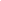 2.1.	Dados da associação parceiraA instituição deverá preencher os dados completos de um formulário para cada projeto no sistema.IDENTIFICAÇÃO DA INCUBADORA PARCEIRA (NECESSÁRIO SOMENTE PARA EIXO III)	Dados da incubadora parceiraCOMPROMISSO	Declaramos o compromisso no projeto, especificamente para:(   ) Eixo I, visando elaborar o diagnóstico do potencial para IG, e declaro que não há projeto de IG em andamento e também não houve realização de diagnóstico para IG.( ) Eixo II, estruturar pedido de IG conforme proposta.( ) Eixo III, promover e fortalecer negócios de IGs.As instituições signatárias desta proposta comprometem-se a cumprir as responsabilidades definidas neste Edital.Assinaturas necessárias:Do coordenador do projeto;Da entidade parceira;Representante da instituição proponente (diretor geral do campus ou reitor).Nome da Instituição:Nome da Instituição:Nome da Instituição:Sigla:CNPJ:CNPJ:UF:E-mail:Site:Endereço para correspondência:Endereço para correspondência:Endereço para correspondência:Servidor proponente do projeto:Servidor proponente do projeto:Servidor proponente do projeto:CPF:CPF:Celular: ( )E-mail:E-mail:E-mail:Nome:Nome:Nome:Sigla:Estado:E-mail:CNPJ:Telefone:Site:Endereço para correspondência:Endereço para correspondência:Endereço para correspondência:Representante Institucional:Representante Institucional:Representante Institucional:Cargo:Cargo:Cargo:CPF:E-mail:E-mail:Telefone:Nome da Incubadora:Nome da Incubadora:Nome da Incubadora:Sigla:CNPJ:CNPJ:UF:E-mail:Site:Endereço para correspondência:Endereço para correspondência:Endereço para correspondência: